Biology 11				The Angiosperms		Name:Objectives: By the end of the lesson you should be able to:Compare and contrast all of the plant groups (Bryophyta, Pteridophyta, Gymnosperms and Angiosperms)Describe the lifecycle of an angiospermDescribe the structures/functions of a flowerAngiosperm = The _____________ plants!!!Angiosperms - "                                          "The last major advance in plant ____________ is the __________________________Their big advance is the ___________________________________________________EvolutionThe ____________________ was a major improvement in _______ based reproduction.While a few angiosperms still rely on _______________________ for their flowers (mainly trees), most angiosperm flowers are ___________________ pollinatedThis resulted in a _________________ evolution between __________________ and _________________ (mostly insects)Angiosperm Life Cycle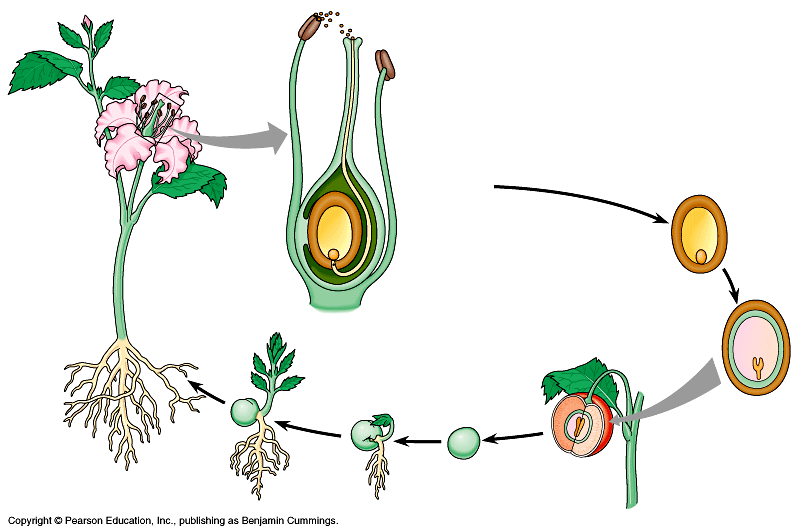 Sporophyte Most Dominant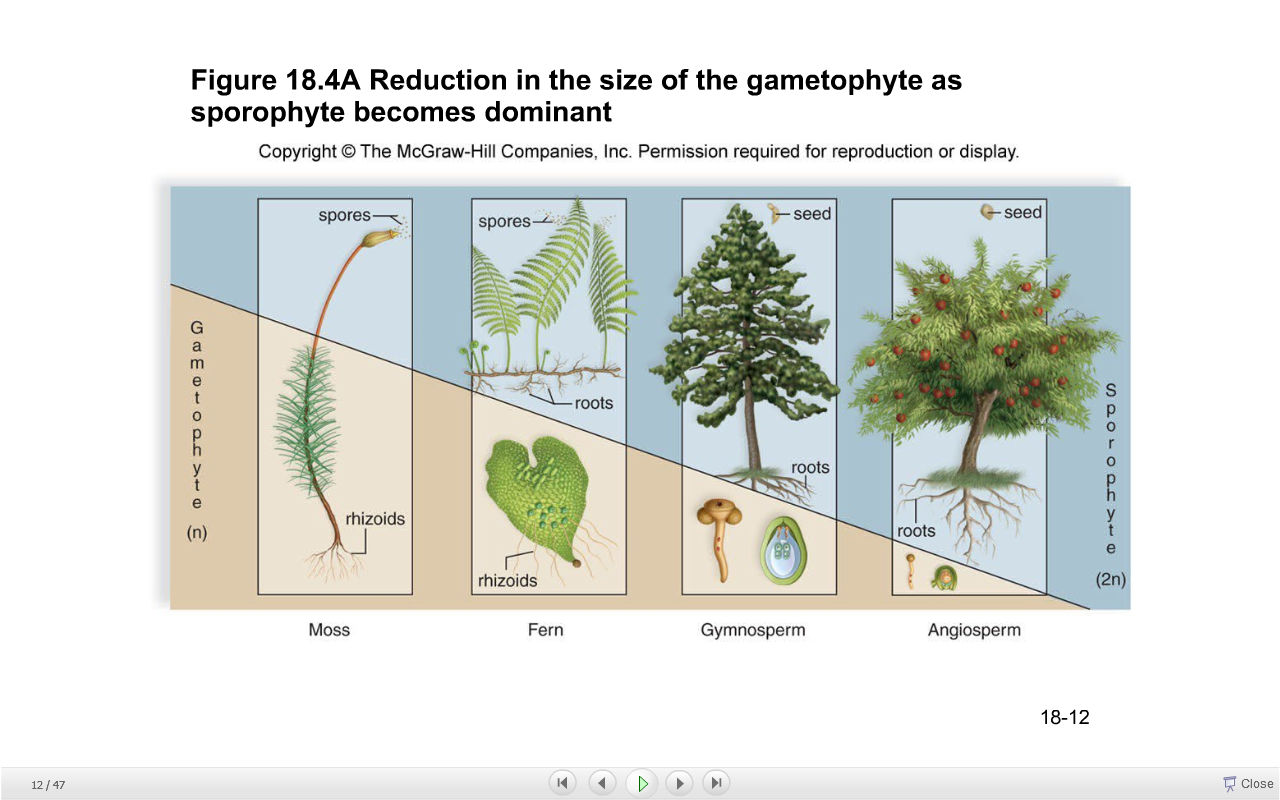 Angiosperm Body Plan Overview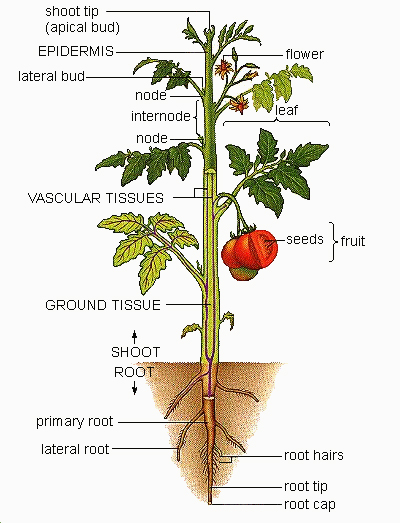 Body PlanThe Angiosperms have ________________ principle organ systems:________________              ________________              ________________________________Leaves: _______________ Functioning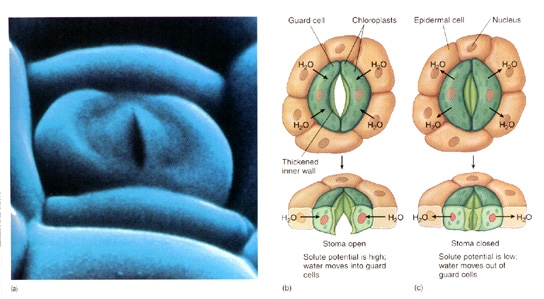 Leaves1. Stomata OpeningWhen guard cells _______ water it causes them to become more ___________________This causes the stomata to get ___________2.Stomata ClosingWhen guard cells ___________ water and become _____________ their shape becomes _________________ bean shaped This causes the stomata to _____________StemsStems are responsible for:Conduction of materials _____________ and ______________ the plantOrienting _________________ to the sunProviding structural ___________________ to the plantGrowth of the plant in ________________ and _________________RootsRoots function to absorb _____________ and ________________ from the soil as well as to _____________ the plant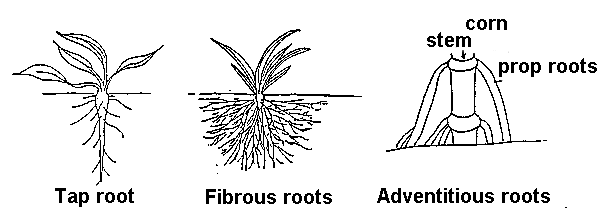 Flower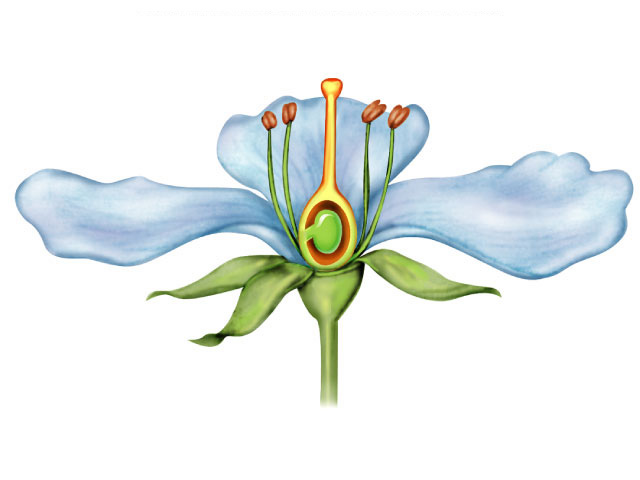 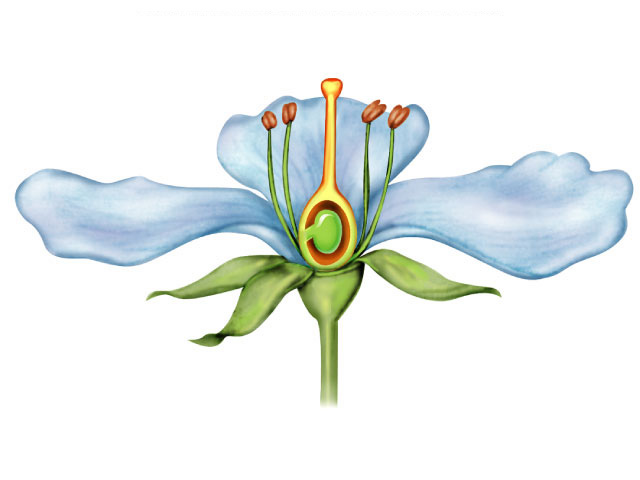 Function to attract a ________________Modified shoot with 4 rings of modified ____________________________________________________________________________________________________________Co-evolution: Flowers and Pollinators____________________________________________________________________________________________________________________________________________________________________________________________________Angiosperms: ____________ Plants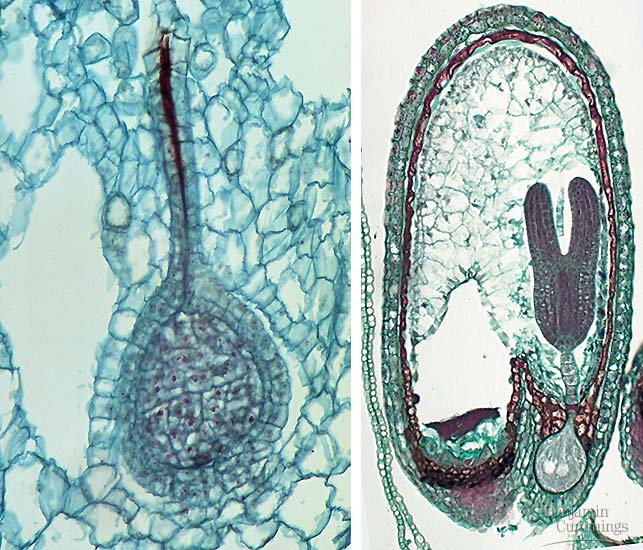 Write down 3 examples of fruits from the pictures on this slide:___________________________________________________________________________Seed & Plant EmbryoSeed offers…__________________ for embryostored ______________ for ________________ of embryocotyledons = “seed” leaves, first leaves of new plantMonocots & DicotsAngiosperm are divided into _______classes          _____________ (eudicot)2 cotyledons (seed leaves)leaves with network of ___________woody plants, trees, shrubs, beans______________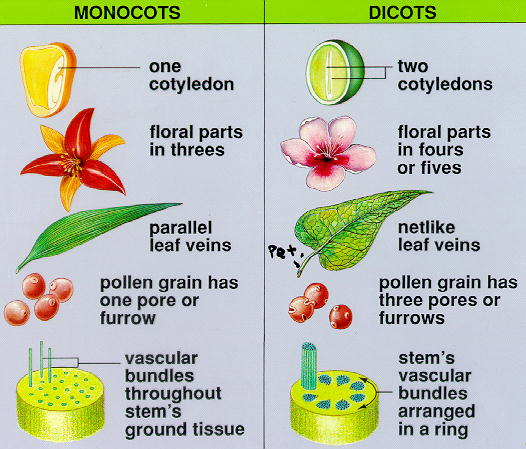 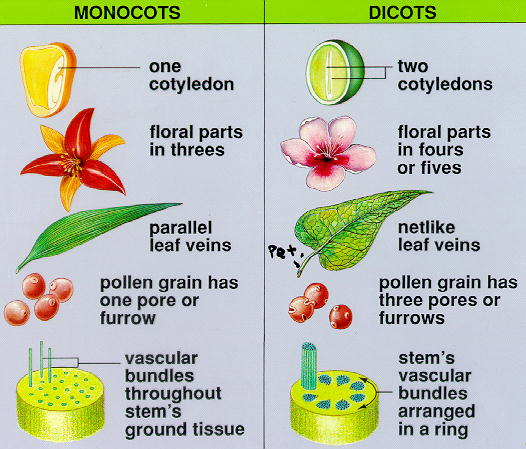 1 cotyledonleaves with ______________ veinsgrasses, palms, lilies